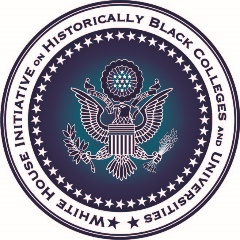 White House Initiative on Historically Black Colleges and Universities U.S. DEPARTMENT OF EDUCATIONMEETING REQUEST FORMINTERNAL USE ONLY:Today’s DateRequested byRequested byPurpose of Meeting (in the space below, please briefly explain the purpose of the meeting with the Initiative)Purpose of Meeting (in the space below, please briefly explain the purpose of the meeting with the Initiative)Purpose of Meeting (in the space below, please briefly explain the purpose of the meeting with the Initiative)Purpose of Meeting (in the space below, please briefly explain the purpose of the meeting with the Initiative)Purpose of Meeting (in the space below, please briefly explain the purpose of the meeting with the Initiative)Purpose of Meeting (in the space below, please briefly explain the purpose of the meeting with the Initiative)Purpose of Meeting (in the space below, please briefly explain the purpose of the meeting with the Initiative)Proposed Agenda  (in the space below, please outline the items to be discussed)Proposed Agenda  (in the space below, please outline the items to be discussed)Proposed Agenda  (in the space below, please outline the items to be discussed)Proposed Agenda  (in the space below, please outline the items to be discussed)Proposed Agenda  (in the space below, please outline the items to be discussed)Proposed Agenda  (in the space below, please outline the items to be discussed)Proposed Agenda  (in the space below, please outline the items to be discussed)Requested Initiative Staff Participant(s)Requested Initiative Staff Participant(s)Requested Initiative Staff Participant(s)Requested Initiative Staff Participant(s)Requested Initiative Staff Participant(s)Requested Initiative Staff Participant(s)Requested Initiative Staff Participant(s)Requested Date and Time (provide as much flexibility as possible)Requested Date and Time (provide as much flexibility as possible)Type of MeetingType of Meeting Phone Call In PersonRequested Location
(Initiative ’s office preferred)Requested Location
(Initiative ’s office preferred)Type of MeetingType of Meeting Phone Call In PersonSurrogate (willingness to meet with an alternate member of the Initiative ’s staff in the event the requested individual is unavailable)Surrogate (willingness to meet with an alternate member of the Initiative ’s staff in the event the requested individual is unavailable)Surrogate (willingness to meet with an alternate member of the Initiative ’s staff in the event the requested individual is unavailable)Surrogate (willingness to meet with an alternate member of the Initiative ’s staff in the event the requested individual is unavailable)Surrogate (willingness to meet with an alternate member of the Initiative ’s staff in the event the requested individual is unavailable)Surrogate (willingness to meet with an alternate member of the Initiative ’s staff in the event the requested individual is unavailable)Surrogate (willingness to meet with an alternate member of the Initiative ’s staff in the event the requested individual is unavailable) Yes (indicate who by function or name): No Yes (indicate who by function or name): No Yes (indicate who by function or name): No Yes (indicate who by function or name): No Yes (indicate who by function or name): No Yes (indicate who by function or name): No Yes (indicate who by function or name): NoExternal Participants (include name, title, and organization of all external participants; explicitly note any federally registered lobbyists)External Participants (include name, title, and organization of all external participants; explicitly note any federally registered lobbyists)External Participants (include name, title, and organization of all external participants; explicitly note any federally registered lobbyists)External Participants (include name, title, and organization of all external participants; explicitly note any federally registered lobbyists)External Participants (include name, title, and organization of all external participants; explicitly note any federally registered lobbyists)External Participants (include name, title, and organization of all external participants; explicitly note any federally registered lobbyists)External Participants (include name, title, and organization of all external participants; explicitly note any federally registered lobbyists)Please provide justification as to why the Initiative should attend this meeting:Please provide justification as to why the Initiative should attend this meeting:Please provide justification as to why the Initiative should attend this meeting:Please provide justification as to why the Initiative should attend this meeting:Please provide justification as to why the Initiative should attend this meeting:Please provide justification as to why the Initiative should attend this meeting:Please provide justification as to why the Initiative should attend this meeting:Point of Contact (person with whom the Initiative should follow up regarding this request)Point of Contact (person with whom the Initiative should follow up regarding this request)Point of Contact (person with whom the Initiative should follow up regarding this request)Point of Contact (person with whom the Initiative should follow up regarding this request)Point of Contact (person with whom the Initiative should follow up regarding this request)Point of Contact (person with whom the Initiative should follow up regarding this request)Point of Contact (person with whom the Initiative should follow up regarding this request)ED Contact Person: Briefing Prep:Recommended ED staff/surrogate: 